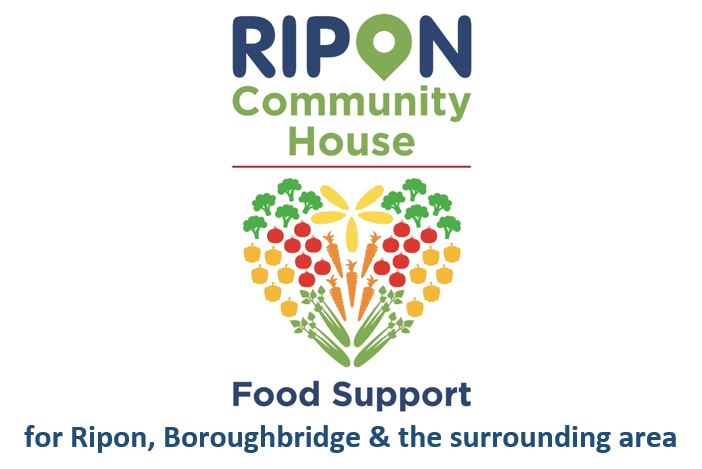 Emergency Food Support ReferralFood Support Ripon and Boroughbridge provides emergency food parcels for people in crisis in Ripon, Boroughbridge and the surrounding area. Each food parcel contains enough food for 5 - 7 days and contains non-perishable, nutritionally balanced food items. We can take referrals for individuals, couples and families. Referrals are accepted Monday – Thursday 9.30am – 2.30pm. Referrals received outside of these times will be processed as soon as we can.However, we cannot guarantee an immediate response.Food parcels are available for collection Tuesdays and Thursdays via a booked appointment. At present, we only accept referrals by email.Email the form to foodsupport@riponcommunityhouse.co.ukPlease note that, as this is an emergency service, we have a limit of 3 parcels every 6 months. However, in exceptional circumstances, this limit can be reviewed. This policy is to help us reach those most in need until other support can be found and established. We assume that you will be working with anyone referred to ensure they are accessing relevant benefits and alternative means of support.We are keen to ensure that people do not become dependent on food support.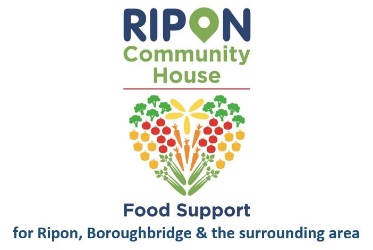 Emergency Food Support Referral FormDate: For office use only: Referral from:NameReferral from:Organisation / AgencyOrganisation / AgencyReferral from:Organisation contact numberOrganisation contact numberPermission obtained for data to be shared e.g. so that Ripon Community House can contact the person/family.  This can be verbal – please tick if agreedPermission obtained for data to be shared e.g. so that Ripon Community House can contact the person/family.  This can be verbal – please tick if agreedPermission obtained for data to be shared e.g. so that Ripon Community House can contact the person/family.  This can be verbal – please tick if agreedPermission obtained for data to be shared e.g. so that Ripon Community House can contact the person/family.  This can be verbal – please tick if agreedBrief reason for referralBrief reason for referralFull names of all adults in the household (18+)Full names of all adults in the household (18+)Number of children in household 0-16 (Under 18’s, no names/ages please) Number of children in household 0-16 (Under 18’s, no names/ages please) Number of young adults in household 17-18 (Under 18’s, no names/ages please) Number of young adults in household 17-18 (Under 18’s, no names/ages please) Number of young adults in household 17-18 (Under 18’s, no names/ages please) Number of young adults in household 17-18 (Under 18’s, no names/ages please) Number of young adults in household 17-18 (Under 18’s, no names/ages please) Number of young adults in household 17-18 (Under 18’s, no names/ages please) Are there any Safeguarding issues we should be aware of? Are there any Safeguarding issues we should be aware of? Contact numberContact numberBest time to contactBest time to contactCall or TextCall or TextFull address + postcode Full address + postcode Parcel Collection – So we can pack the parcel accordingly will the client be collecting on foot or by car?Parcel Collection – So we can pack the parcel accordingly will the client be collecting on foot or by car?Parcel Collection – So we can pack the parcel accordingly will the client be collecting on foot or by car?Parcel Collection – So we can pack the parcel accordingly will the client be collecting on foot or by car?Parcel Collection – So we can pack the parcel accordingly will the client be collecting on foot or by car?Parcel Collection – So we can pack the parcel accordingly will the client be collecting on foot or by car?Parcel Collection – So we can pack the parcel accordingly will the client be collecting on foot or by car?Parcel Collection – So we can pack the parcel accordingly will the client be collecting on foot or by car?Any dietary requirements e.g. dislikes/allergies Any dietary requirements e.g. dislikes/allergies We will try to accommodate these if we canWe will try to accommodate these if we canAny specific shortage/requirementAny specific shortage/requirementPlease give details -Please give details -Please give details -Please give details -Please give details -Please give details -We will try to accommodate these if we canWe will try to accommodate these if we canAny specific shortage/requirementAny specific shortage/requirementOther Essentials -Nappies (size) Sanitary productsToothbrushOther ………………………………………………….Other Essentials -Nappies (size) Sanitary productsToothbrushOther ………………………………………………….Other Essentials -Nappies (size) Sanitary productsToothbrushOther ………………………………………………….Other Essentials -Nappies (size) Sanitary productsToothbrushOther ………………………………………………….Other Essentials -Nappies (size) Sanitary productsToothbrushOther ………………………………………………….Other Essentials -Nappies (size) Sanitary productsToothbrushOther ………………………………………………….We will try to accommodate these if we canWe will try to accommodate these if we canCooking facilitiesFull FacilitiesKettle onlyKettle onlyKettle onlyMicrowave onlyNoneNoneNoneNoneStorage FacilitiesFridgeFridgeFridgeFreezerFreezerFreezerNoneNoneNoneDate receivedVoucher numberVoucher numberDate issued123